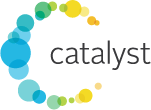 2022 Application: Individual Team Member NarrativeOrganization Name:Catalyst Applicant Name:Each applicant team member is expected to complete a narrative. Please answer the following questions with no more than 300 words total (including the question prompts). Do not change the font or size of text. Upload each submission as a separate file.What perspective or skills do you offer the team that will be valuable given your project topic? Why are you personally excited to learn and practice human-centered design methods?Confirm that you can commit to attending all work sessions, as well as participate in and/or watch recordings of all lessons. Please submit individual Team Member Narratives, Professional Resumes, one Team Narrative and one Sponsor Letter of Support online by Friday, November 19, 2021, at 5 pm Pacific Time.